МУНИЦИПАЛЬНОЕ ОБЩЕОБРАЗОВАТЕЛЬНОЕ УЧРЕЖДЕНИЕ«СРЕДНЯЯ ОБЩЕОБРАЗОВАТЕЛЬНАЯ ШКОЛА № 23» г. ВОРКУТЫ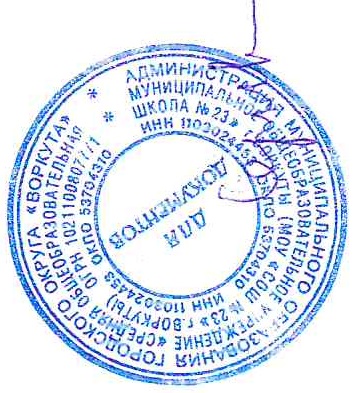 Дополнительная общеобразовательная общеразвивающая программа«Практическая физиология» (базовый уровень)Направленность: технологическаяАдресат программы: учащиеся от 14 до 15 летСрок реализации: 1 годАвтор-составитель:Умурзакова М.А., педагогдополнительногообразованияВоркута2022Раздел №1 Комплекс основных характеристик дополнительной общеобразовательной общеразвивающей программыПояснительная запискаДополнительная общеобразовательная общеразвивающая программа «Практическая физиология»  разработана на основе:1. Федерального закона от 29.12.2012 № 273-ФЗ «Об образовании в Российской Федерации»;2. Концепции развития дополнительного образования детей, утвержденной Распоряжением Правительства Российской Федерации от 4.09.2014 № 1726-р;3. СанПин 2.4.4.3172-14 «Санитарно-эпидемиологические требования к устройству, содержанию и организации режима работы образовательных организаций дополнительного образования детей»,Утвержденных постановлением Главного государственного санитарного врача Российской Федерации от 4.07.2014 № 41;4. Порядка организации и осуществления образовательной деятельности по дополнительным общеобразовательным программам», утвержденным приказом Министерства просвещения России от 09.11.2018 г. № 196 г.;5. Методическими рекомендациями по проектированию дополнительных общеобразовательных программ (включая разноуровневые программы) (Письмо Министерства образования и науки России от 18.11.2015 №09-3242);6. Методических рекомендаций по проектированию дополнительных общеобразовательных – дополнительных общеразвивающих программ в Республике Коми (Письмо Министерства образования и молодежной политики Республики Коми от 27.01.2016 №07-27/45)7. Правилами персонифицированного финансирования дополнительного образования детей, утвержденными приказом Министерством образования, науки и молодежной политики Республики Коми от 01.06.2018 №214-п; 8. Рекомендациями «Проектирование дополнительных общеобразовательных общеразвивающих программ» (включая разноуровневые и модульные программы) ГАУДО «РЦДО».Дополнительная общеобразовательная общеразвивающая программа «Практическая физиология» имеет естественнонаучную направленность. Программа «Практическая физиология» учитывает возрастные и индивидуальные особенности учащихся и направлена на:- создание необходимых условий для личностного развития учащихся, позитивной социализации и профессионального самоопределения; - удовлетворение индивидуальных потребностей, учащихся в интеллектуальном, естественнонаучном, нравственном развитии; - формирование и развитие творческих способностей учащихся, выявление, развитие и поддержку талантливых учащихся.Новизна программы заключатся в том, что её реализация будет осуществляться с помощью оборудования школьного Кванториума, обеспечивающего развитие у обучающихся современных компетенций и навыков, в том числе естественнонаучной, математической, информационной грамотности, формирования критического и креативного мышления, а также повышения качества образования.Актуальность данного курса подкрепляется практической значимостью изучаемых тем, что способствует повышению интереса к познанию биологии и ориентирует на выбор профиля. У обучающихся складывается первое представление о творческой научно-исследовательской деятельности, накапливаются умения самостоятельно расширять знания. Школьники постигают логику научной деятельности в следующей последовательности: исследование явления, накопление информации о нём, систематизация информации и поиск закономерностей, объяснение закономерностей, установление причин их существования, изложение научной информации, постижение методов научного познания.Педагогическая целесообразность программы обусловлена преемственностью программы по отношению к программам, реализуемым в общеобразовательной школе и позволяющим реализовать развитие грамотности в естественных науках, в чтении и письме, компьютерной грамотности и грамотности в вопросах здоровья. Отличительная особенность данного курса в том, что он содержательно носит интегрированный характер и способствует развитию естественно-научного мировоззрения учащихся. Адресат программы. Программа «Практическая физиология» ориентирована на детей старшего школьного возраста: 14 – 15 лет.Условия набора учащихся: Прием учащихся осуществляется на основе письменного заявления родителей (законных представителей). На обучение принимаются все желающие учащиеся, не имеющие медицинских противопоказаний и прошедшие тестирование.Зачисление учащихся может осуществляться в течение всего периода реализации программы случае наличия свободных мест в группе.Уровень освоения программы: базовый.Объем программы: 68 часов. Срок освоения программы: программа рассчитана на 1 год обученияФорма обучения – очная. Режим занятий: продолжительность занятия - 40 минут, 2 часа в неделю.Форма организации: групповые занятия, количество учащихся в группах: 8-12 человек. Групповая форма занятий позволяет педагогу построить процесс обучения в соответствии с принципами дифференцированного и индивидуального подходов.Занятия по программе состоят из теоретической и практической частей, причем большее количество времени занимает практическая часть. Цель программы:- способствовать формированию у учащихся базовых компетенций в области биологии и биотехнологии, их самореализации в ходе исследовательской и экспериментально-изобретательской деятельности.- познакомить с современными методами научного исследования, применяющимися при изучении физиологических процессов в живом организме;- расширить и углубить у учащихся общебиологический кругозор по данной тематике.Задачи программы:Обучающие:- формирование знаний в области практической физиологии;- создать условия для овладения научным подходом к решению различных задач;- создать условия для формирования умения анализировать, оценивать, проверять на достоверность и обобщать научную информацию;- создать условия для освоения основных методик проведения практических физиологических исследований;- создать условия для овладения методами самостоятельной постановки экспериментов по физиологии, описания, анализа и оценки достоверности полученного результата;- создать условия для развития навыков учебной, проектной, исследовательской, творческой деятельности, мотивации обучающихся к саморазвитию;- создать условия для формирования навыков безопасной работы во время проектно- исследовательской и экспериментальной деятельности при использовании лабораторного оборудования.Развивающие:- создать условия для формирования устойчивого познавательного интереса к изучению естественнонаучных дисциплин;- развитие умений планировать и организовывать индивидуальную работу, ставить учебную задачу, применять необходимый инструментарий для решения практических задач, работать с информационными источниками и обрабатывать информацию;- создать условия для развития умений анализировать, сопоставлять, сравнивать, обобщать познавательные объекты, делать выводы;- создать условия для развития навыков коммуникативного взаимодействия, командной работы и организации совместной деятельности и готовности к социальному взаимодействию в социально значимой деятельности;- создать условия для развития умений формулировать, высказывать и защищать свое мнение, презентовать результаты своего труда, приобретения опыта участия в дискуссиях, дебатах, обсуждениях, публичных выступлениях.Воспитательные:- создать условия для формирования естественнонаучного мышления, а также установки на бережное отношение к своему здоровью и готовности к активной деятельности по сохранению окружающей среды.- воспитание чувства ответственности, трудолюбия, целеустремленности и организованности.Основное содержание программы курса Учебно-тематический планСодержание программыТема 1. Введение (2 часа).Физиология растений – наука об организации координации функциональных систем зеленого растения. Сочетание различных уровней исследования (субклеточный, организменный, биоценотический) как необходимое условие прогресса физиологии растений. Главные проблемы современной физиологии растений.Тема 2. Регуляция функций организма (2 ч)Организм как целое. Виды регуляций функций живых организмов. Принцип обратных связей. Условные и безусловные рефлексы. Основные понятия темы: таксисы, настии, тропизмы, спинной мозг, головной мозг, эндокринные железы, регуляция, гормоны, рецепторы, нейроны, эффектор, рефлекс.Тема 3. Физиология живой клетки. Микробиология.  (16 часов).Клетка как элементарная структура многоклеточного организма. Специфические особенности живой клетки и ее структурная организация. Органоиды клетки. Ядро. Его организация и функционирование. Пластиды и митохондрии. Гипотезы происхождения клеточных органелл. Цитоплазма и цитоскелет. Движение цитоплазмы. Плазмолиз и деплазмолиз в клетке. Поступление веществ в клетку. Химический состав и строение клеточной стенки, ее основные функции. Включения и запасные вещества в клетке. Техника безопасности при работе в биологической лаборатории по направлению «Микробиология». Освоение техник микроскопии. Чтение микропрепаратов. Изготовление простейших микропрепаратов. Методы           фиксаци и окрашивания.  Примерные темы для практических работ:1. Движение цитоплазмы в клетках листа элодеи и кожицы лука.2. Плазмолиз и деплазмолиз в клетке. 3. Перемещение  пластид в клетке.Тема 4. Основные понятия биоэнергетики (4 часа).Источники энергии в биологических системах. Автотрофность и гетеротрофность. Макроэргическая связь. Значение макроэргических соединений в метаболизме живого организма. Единство элементарных энергетических процессов в живой природе. Мембраны как структурная основа биоэнергетических процессов. Растительная клетка как осмотическая система. Поступление воды и солей в клетку. Влияние условий среды на поступление солей, избирательное накопление.Тема 5. Водный режим растений (8 часов)Роль воды в жизни растений. Структура и свойства воды. Водный баланс растения.  Транспирация, ее значение. Строение листа, устьица. Влияние на транспирацию внешних условий: влажность воздуха и почвы, температура, свет, ветер. Суточный ход процесса транспирации. Поступление и передвижение воды в растении. Корневая система как орган поступления воды, возникший в ходе эволюционного развития растений. Способность наземных органов к поглощению воды. Корневое давление. Гуттация и «плач» растений.  Водный режим различных экологических групп растений: гигрофиты, мезофиты, ксерофиты. Приспособленность растений к добыванию воды. Примерные темы для практических работ:1. Конденсация паров. Визуальное и весовое определения испарения воды листьями. 2. Испарение воды листьями при разных внешних условиях. 3. Наблюдение за устьичными движениями под микроскопом.4. Поглощение воды корнем.Тема 6.  Углеродное питание растений. Фотосинтез (4 часа).Развитие учения о фотосинтезе.  Значение работ К.А. Тимирязева. Космическая роль фотосинтеза, масштабы этого процесса. Лист как орган фотосинтеза. Хлоропласты и их роль в процессе фотосинтеза, химический состав. Гипотезы о происхождении хлоропластов в процессе эволюции. Пигменты, хлорофилл. Физические свойства хлорофилла. Светолюбивые и теневыносливые растения. Химизм и энергетика фотосинтеза. Продукты фотосинтеза. Фотосинтез и урожай. Пути повышения интенсивности фотосинтеза. Влияние окружающей среды на фотосинтез.Примерные темы для практических работ:1. Влияние  температуры на фотосинтез.2. Влияние углекислого газа на фотосинтез.3. Обнаружение фотосинтеза методом крахмальных проб.Тема 7. Корневое питание растений (6 часов).Элементы, входящие в состав растительного организма. Химический состав золы растений. Транспорт ионов в тканях корня. Значение минеральных солей и отдельных микроэлементов для растения. Типы почв, питательные смеси. Удобрения. Влияние удобрений на рост и развитие растений. Физиологические основы применения удобрений. Вегетационный метод в биологии: гидропоника и аэропоника, водные культуры.  Примерные темы для практических работ:1. Влияние удобрений на рост и развитие растений. 2. Обнаружение нитратов в растениях. Тема 8. Дыхание (7 часов).Биологическая роль дыхания. Специфика дыхания у растений и животных. Окислительно – восстановительные превращения в клетке. Поглощение кислорода при дыхании листьев, стебля и корня. Регуляция дыхания. Зависимость дыхания от внешних и внутренних факторов. Взаимосвязь с другими процессами обмена.Примерные темы для практических работ:1. Поглощение кислорода при дыхании листьев, стебля и корня.2. Потеря сухого вещества при прорастании семян.Тема 9. Размножение растений (4 часов).Размножение растений.  Особенности строения органов размножения растений. Пыльца. Гетеростилия (разностолбчатость). Приспособление к опылению у растений. Вегетативное размножение растений. Прививки, отводки, черенки.  Жизнь растения как целого организма.  Примерные темы для практических работ:1. Пыльца растений под микроскопом.2. Вегетативное размножение растений. Черенкование растений.Тема 10. Рост и развитие растений (5 часов).Общее понятие о росте и развитии растений. Взаимосвязь роста и развития. Факторы определяющие развитие растений. Фитогормоны как основные регуляторы процессов роста и развития. Механизм гормональной регуляции. Применение фитогормонов в практике растениеводства. Синтетические регуляторы роста. Особенности роста растительного организма. Фазы роста.  Образование семян и плодов. Прорастание семян разных типов. Дифференциация клеток и тканей. Способность растений к регенерации. Движения растений. Листовая мозаика. Фототропизм, геотропизм. Примерные темы для практических работ:1. Изучение конуса нарастания стебля элодеи.2. Наблюдение за ростом побега на примере проростка гороха (или комнатного растения).3. Ростовые движения растений под влиянием сета.4. Геотропизм корней.5. Рост листа.6. Развитие растений.Тема 11. Приспособление растений к среде обитания. (3 часа).Периодические явления в жизни растений. Листопад. Период покоя. Физиологическая природа покоя у растений. Зимостойкость и холодостойкость растений.  Морозоустойчивость и солеустойчивость растений. Норма реакции растений на изменение условий среды. Адаптивные реакции растений на экологический стресс. Примерные темы для практических работ:1. Определение жаростойкости растений (по Ф. Ф. Майкову). 2. Выведение растений из состояния покоя.Тема 12. Биоиндикация. (3 часа) Основные понятия, уровни  биоиндикации, связь с  другими дисциплинами. Биоиндикативные методы  исследования загрязнения      воздуха.Примерные темы для практических работ:                1. Биоиндикационное исследование загрязнения окружающей среды в окрестностях городов.Тема 13. Защита проектных работ (4 часа)Планируемые результатыЛичностныеОбучающийся получит возможность для формирования следующих личностных УУД:- определение мотивации изучения учебного материала;- оценивание усваиваемого учебного материала, исходя из социальных и личност ных ценностей;- формирование целостной научной картины мира;- понимание возрастающей роли естественных наук и научных исследований в современном мире, постоянного процесса эволюции научного знания, значимо сти международного научного сотрудничества;- овладение научным подходом в решении задач;- овладение умением сопоставлять экспериментальные и теоретические знания с объективными реалиями жизни;- воспитание ответственного и бережного отношения к окружающей среде;- овладение экосистемной познавательной моделью и её применение в целях прогноза экологических рисков для здоровья людей, безопасности жизни;- осознание значимости концепции устойчивого развития;- формирование умений безопасного и эффективного использования лабораторного оборудования, проведения точных измерений и адекватной оценки полученных результатов, представления научно обоснованных аргументов своих действий, основанных на межпредметном анализе учебных задач.Метапредметные результатыРегулятивныеОбучающийся получит возможность для формирования следующих регулятивных УУД:- целеполагание, включая постановку новых целей, преобразование практической задачи в познавательную, самостоятельный анализ условий достижения цели на основе учёта выделенных учителем ориентиров действия в новом учебном материале;- планирование пути достижения целей;- устанавливание целевых приоритетов, выделение альтернативных способов достижения цели и выбор наиболее эффективного способа;- умение самостоятельно контролировать своё время и управлять импоследовательности действий;- организация рабочего места при выполнении химического эксперимента;- прогнозирование результата усвоения, оценивание усвоенного материала, оценка качества и уровня усвоения, коррекция в план и способ действия при необходимости.ПознавательныеОбучающийся получит возможность для формирования следующих познавательных УУД:- поиск и выделение информации;- анализ условий и требований задачи, выбор, сопоставление и обоснование способа решения задачи;- выбор наиболее эффективных способов решения задачи в зависимости от конкретных условий;- выдвижение и	обоснование гипотезы, выбор способа	проверки гипотезы;- самостоятельное создание алгоритма деятельности при решении проблем творческого и поискового характера;- участвовать в проектно-исследовательской деятельности;- проводить наблюдение и эксперимент под руководством учителя; ɣ давать определение понятиям;- осуществлять	сравнение, классификацию, самостоятельно                     выбирая основания и критерии для указанных логических операций;- объяснять явления, процессы, связи и отношения, выявляемые в ходе исследования;- уметь структурировать тексты (выделять главное и второстепенное, главную идею текста;- анализировать, сравнивать, классифицировать и обобщать факты и явления; - выявлять причины и следствия простых явлений.КоммуникативныеОбучающийся получит возможность для формирования следующих коммуникативных УУД:- соблюдать нормы публичной речи и регламент в монологе и дискуссии;- формулировать собственное мнение и позицию, аргументировать их;- координировать свою позицию с	позициями партнёров в сотрудничестве при выработке общего решения в совместной деятельности;- устанавливать и сравнивать разные точки зрения, прежде чем принимать решения и делать выбор;- осуществлять взаимный контроль и оказывать в сотрудничестве необходимую взаимопомощь;- организовывает и планирует учебное сотрудничество с учителем и сверстниками; определять цели и функции участников, способы взаимодействия; планировать общие способы работы;- уметь работать в группе — устанавливать рабочие отношения, эффективно сотрудничать;- способствовать продуктивной кооперации; устраивать групповые обсуждения и обеспечивать обмен знаниями между членами группы для принятия эффективных совместных решений;- самостоятельно организовывать учебное взаимодействие в группе (определять общие цели, распределять роли, договариваться друг с другом.Средством формирования коммуникативных УУД служат технология проблемного диалога (побуждающий и подводящий диалог) и работа в малых группах, также использование на уроках элементов технологии продуктивного чтения.Предметные результатыОбучающийся научится:- выделять существенных признаков биологических объектов (отличительных признаков живых организмов; организма человека; экосистем; биосферы) и процессов (обмен веществ и превращение энергии, питание, дыхание, выделение, транспорт веществ, рост, развитие, размножение, регуляция жизнедеятельности организма; круговорот веществ и превращение энергии в экосистемах);- приводить доказательства (аргументация) взаимосвязи живых организмов и окружающей среды; необходимости защиты окружающей среды;- определять принадлежность биологических объектов к определенной систематической группе;- объяснять роль биологии в практической деятельности людей; места и роли человека в природе; родства, общности происхождения и эволюции растений и животных (на примере сопоставления отдельных групп); значения биологического разнообразия для сохранения биосферы; - различать на таблицах части и органоиды клетки, тканей и органов; на живых объектах и таблицах органов цветкового растения, съедобных и ядовитых грибов; - сравнивать биологические объекты и процессы, уметь делать выводы и умозаключения на основе сравнения;- овладеть методами биологической науки: наблюдение и описание биологических объектов и процессов; постановка биологических экспериментов и объяснение их результатов;- знать и соблюдать правила работы в кабинете биологии;- соблюдать правила работы с биологическими приборами и инструментами (препаровальные иглы, скальпели, лупы, микроскопы, цифровое лабораторное оборудование);- освоить приёмы рациональной организации труда и отдыха; проведения наблюдений за состоянием собственного организма.Обучающийся получит возможность научиться:- овладеть умением	оценивать с эстетической	точки	зрения объекты живой природы;- доказывать взаимосвязь	органов, систем органов с выполняемыми функциями;- развивать познавательные мотивы и интересы	в области анатомии и физиологии;- применять анатомические понятия и термины для выполнения практических заданий.Раздел № 2. Комплекс организационно-педагогических условийУсловия реализации программыМатериально-техническое обеспечение:Кабинет биологии оснащен с учетом современных требований к его оформлению и роли в учебном процессе. Кабинет биологии включает оборудование, рабочие места для учащихся и учителя, технические и мультимедийные средства обучения, компьютер, устройства для хранения учебного оборудования. Оборудование кабинета классифицируют по частоте его использования, разделам курса, видам пособий. Учебное оборудование по биологии включает: натуральные объекты; приборы и лабораторное оборудование; средства на печатной основе; муляжи и модели; экраннозвуковые средства обучения, в том числе пособия на новых информационных носителях; технические средства обучения — проекционную аппаратуру; учебно-методическую литературу для учителя и учащихся.Материально-техническая база «Школьного кванториума», используемая на уроках биологии, включает в себя цифровые лаборатории Releon, микроскопическую технику, наборы классического оборудования для проведения биологического практикума, в том числе по работе с микроскопами. Цифровые лаборатории в комплектации «Биология», «Экология», «Физиология» содержат как индивидуальные датчики, так и повторяющиеся. Датчики цифровых лабораторий по биологии, экологии и физиологии    Технические средства обученияКомпьютер Мультимедиапроектор Интерактивная панельФормы контроляКонтроль результатов обучения в соответствии с данной ОП проводится в форме письменных и экспериментальных работ, предполагается проведение промежуточной и итоговой аттестации. Промежуточная аттестация проводится в виде тестирования по темам курса, принимаются отчёты по практическим работам, самостоятельные творческие работы, итоговые учебно-исследовательские проекты. Итоговое занятие проходит в виде научно-практической конференции или круглого стола, где заслушиваются доклады учащихся по выбранной теме исследования, которые могут быть представлены в форме реферата или отчёта по  проектной работе.Примерный перечень лабораторных и практических работ.1. Обнаружение в клетки зерен крахмала.2. Строение эпидермиса листа герани.3. Разделение пигментов методом бумажной хроматографии. 4. Получение спиртовой вытяжки хлорофилла.5. Движение цитоплазмы в клетках листа элодеи и кожицы лука.6. Плазмолиз и деплазмолиз в клетке. 7. Конденсация паров. Визуальное и весовое определения испарения воды листьями. 8. Испарение воды листьями при разных внешних условиях. 9. Наблюдение за устьичными движениями под микроскопом.10. Влияние  температуры на фотосинтез.           11. Влияние углекислого газа на фотосинтез.12. Обнаружение фотосинтеза методом крахмальных проб.13. Влияние удобрений на рост и развитие растений. 14. Обнаружение нитратов в растениях. 15. Поглощение кислорода при дыхании листьев, стебля и корня.16. Потеря сухого вещества при прорастании семян.17. Изучение конуса нарастания стебля элодеи.18. Наблюдение за ростом побега на примере проростка гороха (или комнатного растения).19. Ростовые движения растений под влиянием сета.20. Пыльца растений под микроскопом.21. Вегетативное размножение растений. Черенкование растений.  22. Определение жаростойкости растений (по Ф. Ф. Майкову).   23. Паспортизация комнатных растений.  24. Размещение комнатных растений в зависимости от экологической характеристики вида.   25. Пересадка комнатных растений.26. Перемещение  пластид в клетке.27. Геотропизм корней.28. Поглощение воды корнем.29. Рост листа.30. Выведение растений из состояния покоя.Список литературыМетодическая литератураВ разделе представлен список книг и ссылок на сайты, в которых более подробно освящены различные аспекты рассматриваемых вопросов. Их можно рекомендовать как учителю, так и обучаемым, проявивших интерес к изучаемой теме.Агафонова И. Б., Сивоглазова В. И. Биология растений, грибов, лишайников. Элективный курс.  – М .: Дрофа, 2007. Бинас А. В. , Маш Р. Д. и др.  Биологический эксперимент в школе: книга для учителя. – М.: Просвещение,1990.Биология: ботаника: 6 класс: Книга для учителя. – М.: «Первое сентября, 2002.Билич. Г. Л., Крыжановский В. А. Биология. Полный курс. Т. 2. Ботаника. М.: Оникс 21 век, 2002Васильева Е. М., Горбунова Т. В. Физиология растений. – Красноярск: Издательство Красноярского университета, 1989. Вент Ф В мире растений. – М.: Мир, 1972.Гэлстон А., Дэвис П., Сэттер Р.  Жизнь зеленого растения. М.: Мир, 1983.Грин Н.,  Стаут У., Тейлор Д. Биология. – М.: Мир, 1990.Калинова Г. С., Мягкова А. Н. Методика обучения биологии: 6-7 кл.: Растения. Бактерии. Грибы. Лишайники: Пособие для учителя. -  М.: Просвещение, 1989.Новак Ф. А. Иллюстративная энциклопедия растений. – Артия, 1982.Новиков Ю.В. «Природа и человек» – М.: Просвещение, 1991 – 223 с.Полевой В. В. Физиология растений. М.: Высшая школа, 1989.Поляруш А.А., Нургалеев В.С. «Формирование экологического мышления школьников на основе диалектического подхода», Монография – Красноярск: СибГТУ, 2001 – 176 с.Пономарева И.Н. «Экология» – М.: Вентана-Графф, 2001 – 272 с.Пугал Н. А. Использование натуральных объектов при обучении биологии. 6,7,8 кл. – М.:  Владис 2003.Хессайон Д.Р. Все о комнатных растениях. М.: - «Кладезь – Букс» 2002.ПриложенияПриложение №1 Календарный учебный график Приложение № 2 Календарно-тематическое планирование1 год обученияРАССМОТРЕНАПедагогическим советомМОУ «СОШ №23» г.ВоркутыПротокол от 13.01.2022 № 1                       УТВЕРЖДАЮ             Директор             МОУ «СОШ №23» г.Воркуты            приказ от 18.01.2022 № __________ Г.А.Сергеева№Название разделов и темКоличество часовКоличество часовКоличество часов№Название разделов и темВсегоТеорияПрактикаТема 1Введение22Тема 2Регуляция функций организма211Тема 3Физиология растительной и животной клетки. Микробиология16106Тема 4Основные понятия биоэнергетики431Тема 5Водный режим растений844Тема 6Углеродное питание растений. Фотосинтез413Тема 7Корневое питание растений624Тема 8Дыхание734Тема 9Размножение растений422Тема 10Рост и развитие растений532Тема 11Приспособление растений к среде обитания33Тема 12Биоиндикация321Тема 13Защита проектов4—4ИтогоИтого683632№ п.п.БиологияЭкологияФизиология1Влажности воздухаВлажности воздуха2ЭлектропроводимостиЭлектропроводимости3ОсвещённостиОсвещённостиОсвещённости4рНрНрН5Температурыокружающей средыТемпературыокружающей средыТемпературы тела6Нитрат-ионов7Хлорид-ионов8Звука9Влажности почвы10Кислорода11Оптической плотности525 нм (колориметр)12Оптической плотности470 нм (колориметр)13Мутности(турбидиметр)14Окиси углеродаУровниПараметрыПоказателиВысокийТеоретическиеОбучающийся глубоко и всесторонне усвоил проблему;уровеньзнания.уверенно, логично, последовательно и грамотно излагает(80-100%)материал;	умело	обосновывает	и	аргументируетвыдвигаемые им   идеи;   делает   выводы   и   обобщения;свободно владеет понятиями.ПрактическиеСпособен применять практические умения и навыки воумения и навыки.время	выполнения	самостоятельных	заданий.	Работувыполняет с соблюдением правил техники безопасности,аккуратно, доводит ее до конца. Может оценить результатывыполнения своего задания и дать оценку работы своеготоварища.СреднийТеоретическиеТема раскрыта   недостаточно   четко   и   полно,   то   естьуровеньзнания.обучающийся освоил проблему, по существу излагает ее, но(50-79%)допускает несущественные ошибки и неточности; слабоаргументирует	научные	положения;	затрудняется	вформулировании выводов и обобщений; частично владеетсистемой понятий.ПрактическиеВладеет базовыми навыками и умениями, но не всегдаумения и навыки.может выполнить самостоятельное задание, затрудняется ипросит помощи педагога. В работе допускает небрежность,делает ошибки, но может устранить их после наводящихвопросов или самостоятельно. Оценить результаты своейдеятельности может с подсказкой педагога.НизкийТеоретическиеОбучающийся не усвоил значительной части проблемы,уровеньзнания.допускает	существенные	ошибки	и	неточности	при(меньшерассмотрении ее;   не   может   аргументировать   научные50%)положения; не формулирует выводов и обобщений; невладеет понятийным аппаратом.Практические умения и навыки.Владеет минимальными начальными навыками и умениями. Учащийся способен выполнять каждую операцию только с подсказкой педагога или товарищей. В работе допускает грубые ошибки, не может их найти их даже после указания. Не способен самостоятельно оценить результаты своейработы.Всего часовтеорияпрактика1 четверть2 четверть3 четверть4 четвертьТемаКол-во часовФорма проведенияДата проведения Дата проведения Фактическая дата проведения	1. Введение2Теория2. Регуляция функций организма – 2 часаТеория – 1  Практика - 12. Регуляция функций организма – 2 часаТеория – 1  Практика - 12. Регуляция функций организма – 2 часаТеория – 1  Практика - 12. Регуляция функций организма – 2 часаТеория – 1  Практика - 12. Регуляция функций организма – 2 часаТеория – 1  Практика - 12. Регуляция функций организма – 2 часаТеория – 1  Практика - 11. Виды регуляций функций организмов. Основные понятия темы.1Теория2. Условные и безусловные рефлексы1Практическая работа (ПР)3. Физиология живой клетки. Микробиология- 16 часовТеория – 10  Практика - 63. Физиология живой клетки. Микробиология- 16 часовТеория – 10  Практика - 63. Физиология живой клетки. Микробиология- 16 часовТеория – 10  Практика - 63. Физиология живой клетки. Микробиология- 16 часовТеория – 10  Практика - 63. Физиология живой клетки. Микробиология- 16 часовТеория – 10  Практика - 63. Физиология живой клетки. Микробиология- 16 часовТеория – 10  Практика - 61. Клетка как элементарная структура многоклеточного организма 1Теория2. Техника безопасности при работе в биологической лаборатории по направлению «Микробиология»1ПР3. Специфические особенности живой клетки и её структурная организация.1Теория4. Цитоплазма и цитоскелет. Движение цитоплазмы1Теория5. Включения и запасные вещества в клетке1Теория6. Плазмолиз и деплазмолиз в клетке1ПР7. Химический состав и строение клеточной стенки, её основные функции1Теория8. Гипотеза происхождения клеточных органелл1Теория9. Органоиды клетки. Ядро. 1Теория10. Пластиды и митохондрии1Теория11. Освоение техник микроскопии1Теория12. Освоение техник микроскопии1ПР13. Чтение микропрепаратов1Теория14. Чтение микропрепаратов1ПР15. Изготовление простых микропрепаратов1ПР16. Методы фиксации и окрашивания1ПР4. Основные понятия биоэнергетики – 4 часаТеория – 3  Практика - 14. Основные понятия биоэнергетики – 4 часаТеория – 3  Практика - 14. Основные понятия биоэнергетики – 4 часаТеория – 3  Практика - 14. Основные понятия биоэнергетики – 4 часаТеория – 3  Практика - 14. Основные понятия биоэнергетики – 4 часаТеория – 3  Практика - 14. Основные понятия биоэнергетики – 4 часаТеория – 3  Практика - 11. Источники энергии в биологических системах. Автотрофность и гетеротрофность. Макроэргическая связь1Теория2. Мембрана как структурная основа биоэнергетических процессов1Теория3. Растительная клетка как осмотическая система1Теория4. Поступление воды и солей в клетку1ПР5. Водный режим растений – 8 часовТеория-4  Практика- 45. Водный режим растений – 8 часовТеория-4  Практика- 45. Водный режим растений – 8 часовТеория-4  Практика- 45. Водный режим растений – 8 часовТеория-4  Практика- 45. Водный режим растений – 8 часовТеория-4  Практика- 45. Водный режим растений – 8 часовТеория-4  Практика- 41. Роль воды в жизни растений. Структура и свойства воды1Теория-2. Строение листа, устьица Транспирация, её значение1Теория3. Конденсация паров. Определение испарения воды листьями1ПР4. Влияние на транспирацию внешних условий1Теория5. Испарение воды листьями при разных внешних условиях1ПР6. Наблюдение за устьичными движениями под микроскопом1ПР7. Корневая система как орган поступления воды1Теория8. Поглощение воды корнем1ПР6. Углеродное питание растений. Фотосинтез – 4 часаТеория – 1  час  Практика - 3 часа6. Углеродное питание растений. Фотосинтез – 4 часаТеория – 1  час  Практика - 3 часа6. Углеродное питание растений. Фотосинтез – 4 часаТеория – 1  час  Практика - 3 часа6. Углеродное питание растений. Фотосинтез – 4 часаТеория – 1  час  Практика - 3 часа6. Углеродное питание растений. Фотосинтез – 4 часаТеория – 1  час  Практика - 3 часа6. Углеродное питание растений. Фотосинтез – 4 часаТеория – 1  час  Практика - 3 часа1. Космическая роль фотосинтеза. Лист как орган фотосинтеза1Теория2. Влияние температуры на фотосинтез1ПР3. Влияние углекислого газа на фотосинтез 1ПР4. Обнаружение фотосинтеза методом крахмальных проб1ПР7. Корневое питание растений – 6 часовТеория – 2  Практика - 47. Корневое питание растений – 6 часовТеория – 2  Практика - 47. Корневое питание растений – 6 часовТеория – 2  Практика - 47. Корневое питание растений – 6 часовТеория – 2  Практика - 47. Корневое питание растений – 6 часовТеория – 2  Практика - 47. Корневое питание растений – 6 часовТеория – 2  Практика - 41. Элементы, входящие в состав растительного организма1Теория2. Влияние удобрений на рост и развитие растений1ПР3. Влияние удобрений на рост и развитие растений1ПР4. Типы почв, питательные смеси. Удобрения1Теория5. Типы почв, питательные смеси. Удобрения1ПР6. Обнаружение нитратов в растениях1ПР8. Дыхание – 7 часовТеория -3   Практика - 48. Дыхание – 7 часовТеория -3   Практика - 48. Дыхание – 7 часовТеория -3   Практика - 48. Дыхание – 7 часовТеория -3   Практика - 48. Дыхание – 7 часовТеория -3   Практика - 48. Дыхание – 7 часовТеория -3   Практика - 41. Биологическая роль дыхания. Специфика дыхания у растений и животных1Теория2. Окислительно – восстановительные превращения в клетке1Теория3. Поглощение кислорода при дыхании листьев, стебля, корня1ПР4. Поглощение кислорода при дыхании листьев, стебля, корня1ПР5. Зависимость дыхания от внешних и внутренних факторов. Взаимосвязь с другими процессами обмена1Теория6. Потеря сухого вещества при прорастании семян1ПР7. Потеря сухого вещества при прорастании семян1ПР9. Размножение растений – 4 часаТеория - 2 Практика - 29. Размножение растений – 4 часаТеория - 2 Практика - 29. Размножение растений – 4 часаТеория - 2 Практика - 29. Размножение растений – 4 часаТеория - 2 Практика - 29. Размножение растений – 4 часаТеория - 2 Практика - 29. Размножение растений – 4 часаТеория - 2 Практика - 21. Размножение растений. Особенности строения органов размножения растений1Теория2. Пыльца растений под микроскопом1ПР3. Вегетативное размножение растений1Теория4. Вегетативное размножение растений. Черенкование растений1ПР10. Рост и развитие растений – 5 часовТеория -3 Практика - 210. Рост и развитие растений – 5 часовТеория -3 Практика - 210. Рост и развитие растений – 5 часовТеория -3 Практика - 210. Рост и развитие растений – 5 часовТеория -3 Практика - 210. Рост и развитие растений – 5 часовТеория -3 Практика - 210. Рост и развитие растений – 5 часовТеория -3 Практика - 21. Общие понятия о росте и развитии растений1Теория2. Факторы, определяющие развитие растений. Фитогормоны1Теория2. Наблюдение за ростом побега на примере проростка гороха (или комнатного растения)1ПР3. Особенности роста растительного организма.1Теория4. Ростовые движения растений под влиянием света. Фототропизм1ПР11. Приспособление растений к среде обитания – 3 часаТеория - 3    Практика - 011. Приспособление растений к среде обитания – 3 часаТеория - 3    Практика - 011. Приспособление растений к среде обитания – 3 часаТеория - 3    Практика - 011. Приспособление растений к среде обитания – 3 часаТеория - 3    Практика - 011. Приспособление растений к среде обитания – 3 часаТеория - 3    Практика - 011. Приспособление растений к среде обитания – 3 часаТеория - 3    Практика - 01. Периодические явления в жизни растений1Теория2. Листопад. Период покоя. Выведение растений из состояния покоя1Теория3. Норма реакции растений на изменение условий среды1Теория12. Биоиндикация – 3 часаТеория - 2    Практика - 112. Биоиндикация – 3 часаТеория - 2    Практика - 112. Биоиндикация – 3 часаТеория - 2    Практика - 112. Биоиндикация – 3 часаТеория - 2    Практика - 112. Биоиндикация – 3 часаТеория - 2    Практика - 112. Биоиндикация – 3 часаТеория - 2    Практика - 11. Основные понятия, уровни биоиндикации. Связь с другими дисциплинами1Теория2. Биоиндикативные методы исследования загрязнения воздуха1Теория3. Биоиндикационное исследование загрязнения окружающей среды1ПР13. Защита проектных работ – 4 часаТеория -0 Практика - 413. Защита проектных работ – 4 часаТеория -0 Практика - 413. Защита проектных работ – 4 часаТеория -0 Практика - 413. Защита проектных работ – 4 часаТеория -0 Практика - 413. Защита проектных работ – 4 часаТеория -0 Практика - 413. Защита проектных работ – 4 часаТеория -0 Практика - 41. Работа над мини – проектом по теме исследования2ПР2. Проведение исследования (проведение анализа проб и материалов в лаборатории)2ПР3. Подведение итогов1ПР4. Защита проектных работ2ПРИтого 68